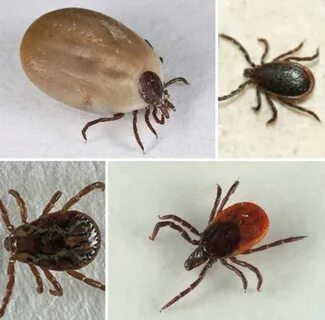 КЛЕЩИ – ПЕРЕНОСЧИКИ КЛЕЩЕВОГО ЭНЦЕФАЛИТА, БОРРЕЛИОЗА, МОНОЦИТАРНОГО ЭРЛИХИОЗА, ГРАНУЛОЦИТАРНОГО АНАПЛАЗМОЗА И ДРУГИХ ИНФЕКЦИЙ, КОТОРЫЕ МОГУТ ПРИВЕСТИ К ИНВАЛИДНОСТИ, А ИНОГДА И СМЕРТИРИСК ЗАБОЛЕВАЕМОСТИ КЛЕЩЕВЫМИ ИНФЕКЦИЯМИ СНИЖАЕТСЯ ТОЛЬКО В РЕЗУЛЬТАТЕ ПРАВИЛЬНО ОКАЗАННОЙ ПЕРВОЙ МЕДИЦИНСКОЙ ПОМОЩИ И ВОВРЕМЯ НАЧАТОГО  ПРОФИЛАКТИЧЕСКОГО ЛЕЧЕНИЯПРИ ОБНАРУЖЕНИИ ПРИСОСАВШЕГОСЯ КЛЕЩА НЕЗАМЕТЛИТЕЛЬНО ОБРАТИТЕСЬ ЗА МЕДИЦИНСКОЙ ПОМОЩЬЮ В ПОЛИКЛИНИКУ ДЛЯ НАЗНАЧЕНИЯ ПРОФИЛАКТИЧЕСКОГО ЛЕЧЕНИЯ И УСТАНОВЛЕНИЯ МЕДИЦИНСКОГО НАБЛЮДЕНИЯдля отпугивания клещей использовать специальные средства – репеллентыследует одеваться так, чтобы максимально закрыть открытые участки тела, в одежду светлых тонов (чтобы легче заметить клеща), в качестве обуви лучше использовать резиновые сапоги, а голову прикрывать косынкой или капюшономчерез каждые 2 часа проводить само- и взаимоосмотры на наличие присосавшихся клещейпосле посещения лесопарковых зон отдыха, дачных участков, обязательно осматривать одежду, шерсть домашних животных, проводить ревизию принесенных в дом из леса и дачных участков вещейдля снижения численности клещей требуется обеспечить благоустройство своих дачных участков, дворовых территорий, проводить уборку прошлогодней листвы, расчистку от бытового и растительного мусора, окультуривание кустарников, выкашивание травы, не допускать захламленности, уничтожать мышевидных грызуновНЕ УПРОТРЕБЛЯТЬ В ПИЩУ СЫРОЕ КОЗЬЕ МОЛОКО И ПРОДУКТЫ ИЗ НЕГО!вирус клещевого энцефалита чувствителен к высоким температурам и погибает при 2 минутном кипяченииЭКСТРЕННАЯ ХИМИОПРОФИЛАКТИКА КЛЕЩЕВЫХ ИНФЕКЦИЙ ДОЛЖНА НАЧИНАТЬСЯ НЕ ПОЗДНЕЕ 72 ЧАСОВ ПОСЛЕ УКУСА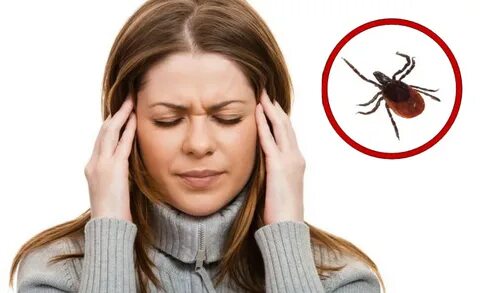 1.АККУРАТНО ЗАХВАТИТЕ ПИНЦЕТОМ ГОЛОВКУ КЛЕЩА КАК МОЖНО БЛИЖЕ К ХОБОТКУ И, ПОВОРАЧИВАЯ, ВЫКРУТИТЕ ЕГО. ОБЫЧНО ЧЕРЕЗ 1-3 ОБОРОТА КЛЕЩ ИЗВЛЕКАЕТСЯ ЦЕЛИКОМ ВМЕСТЕ С ХОБОТКОМ.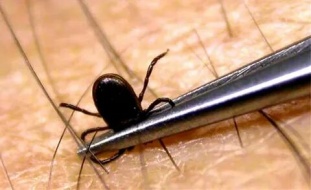 2.ПРОЧНУЮ НИТЬ ЗАВЯЗЫВАЮТ В УЗЕЛ, КАК МОЖНО БЛИЖЕ К ХОБОТКУ КЛЕЩА. КЛЕЩА ИЗВЛЕКАЮТ, ПОДТЯГИВАЯ ЕГО ВВЕРХ ПРИ ПОМОЩИ КРУГОВЫХ ДВИЖЕНИЙ. РЕЗКИЕ ДВИЖЕНИЯ НЕДОПУСТИМЫ.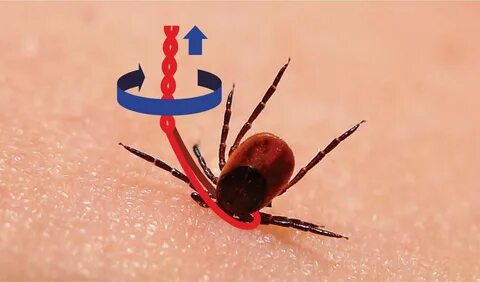 3.КЛЕЩА МОЖНО УДАЛИТЬ С ПОМОЩЬЮ КЛЕЩЕВЕРТА ИЛИ РУЧКИ ЛАССО.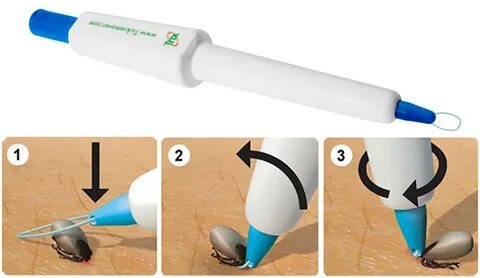 ! Ни в коем случае не тяните и не сдавливайте клеща,не используйте растительные   масла,спиртовые растворы  и другие жидкости дои во время его удаления во избежание попаданиясодержимого клеща в ранку.! Место укуса обработайте йодом илиспиртосодержащим раствором, а руки  тщательновымойте с мылом.Удаленного клеща, при желании, можно исследовать на наличие возбудителя клещевого боррелиоза в лабораториях центров гигиены и эпидемиологии г.Брест, г.Кобрин. В вирусологической лаборатории Брестского областного ЦГЭиОЗ осуществляется лабораторное исследование клещей, снятых с тела человека на определение инфицированности основными возбудителями заболеваний человека (четыре инфекции): Лайм боррелиоза, клещевого энцефалита, гранулоцитарного анаплазмоза, моноцитарного эрлихиоза методом мулитиплексной ПЦР.        Контакт. тел.  40171